Kołaczkowo, dn. 07.02.2022 r.OŚ.6220.4.2020ZAWIADOMIENIEWójta Gminy Kołaczkowoo zebranych dokumentach i materiałach przed wydaniem decyzjiStosownie do art. 10 §1 ustawy z dnia 14 czerwca 1960 r. Kodeks postępowania administracyjnego (Dz.U.2021.735 t.j.), organ zawiadamia strony, iż zebrał już wystarczające dowody i materiały do wydania decyzji o środowiskowych uwarunkowaniach, w związku ze złożonym przez Inwestora: PHU POL Sebastian Pol, ul. Bohaterów II Wojny Światowej 12, 62-305 Sokolniki wnioskiem o wydanie decyzji o środowiskowych uwarunkowaniach dla przedsięwzięcia pn.: „Zwiększenie zakresu przetwarzania odpadów bez zmiany sposobu przetwarzania w firmie PHU POL Sebastian Pol, na działce o nr geod. 213 w miejscowości Sokolniki (gmina Kołaczkowo, powiat wrzesiński, województwo wielkopolskie)”.W związku z powyższym informuje się o możliwości zapoznania się i wypowiedzenia co do zebranych dowodów i materiałów, w tym opiniach i uzgodnieniach organów opiniujących/uzgadniających przed wydaniem decyzji w terminie 7 dni od daty doręczenia niniejszego zawiadomienia w siedzibie Urzędu Gminy w Kołaczkowie, w godzinach urzędowania. Celem usprawnienia dokonania czynności administracyjnych i ustalenia dogodnego terminu wizyty zachęcamy do wcześniejszego kontaktu telefonicznego z osobą prowadzącą sprawę. Zainteresowane strony mogą składać uwagi i wnioski w powyższej sprawie osobiście, przez pełnomocnika lub na piśmie na adres tutejszego urzędu. Uwagi i wnioski można również składać za pośrednictwem platformy e-PUAP. W okresie stanu zagrożenia epidemicznego lub stanu epidemii ogłoszonego z powodu „COVID-19” zaleca się przesłanie uwag i wniosków za pośrednictwem operatora pocztowego lub dostarczenie dokumentów osobiście poprzez złożenie ich w skrzynce podawczej umieszczonej w budynku Urzędu Gminy w Kołaczkowie (na półpiętrze).W okresie, w którym z powodu wprowadzanych rozwiązań, ograniczeń czy zakazów/nakazów związanych z „COVID-19” mogłaby być ograniczona możliwość osobistego składania uwag i wniosków w sprawie lub zapoznanie się z aktami sprawy, prosimy o kontakt telefoniczny z osobą prowadzącą sprawę w godzinach urzędowania lub poprzez pocztę elektroniczną na adres: ug@kolaczkowo.pl lub srodowisko@kolaczkowo.pl celem ustalenia aktualnych możliwości oraz sposobu i miejsca złożenia uwag, wniosków lub udostępnienia stronie akt sprawy. Otrzymują strony postępowania:Wg rozdzielnika do pisma – znak sprawy OŚ.6220.4.2020Do wiadomości:Inwestor (wnioskodawca),a/a.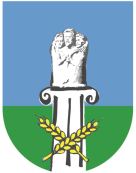 WÓJT GMINY KOŁACZKOWOPLAC REYMONTA 3, 62-306 KOŁACZKOWO